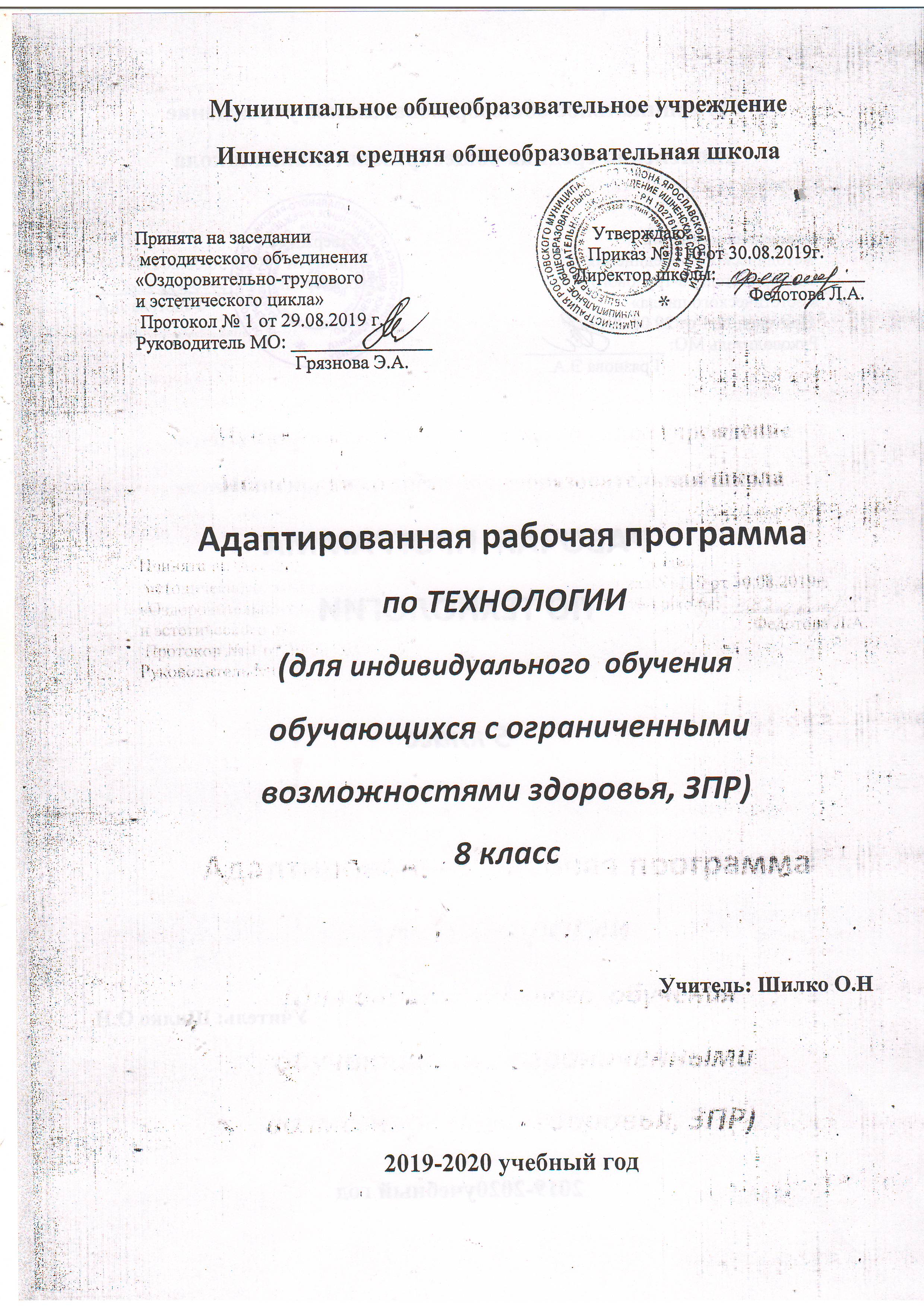 Рабочая программаАдаптированная рабочая программа по технологии разработана для учащейся 8 класса Ишненской общеобразовательной средней школы. Адаптированная рабочая программа рассчитана на 2019/2020 учебный год и будет реализована в течение 2019/2020 учебного года. Изучение предмета осуществляется за счет часов инвариантной составляющей Учебного плана МОУ «Ишненская средняя школа» на 2019/2020 учебный год на базовом уровне. Согласно учебному плану на изучение технологии отводится в 8-х классах 12 часов в год.Рабочая программа разработана на основе следующих нормативных документов:- Федеральный Закон от 29.12.2012 № 273-ФЗ «Об образовании в Российской Федерации» (с изменениями и дополнениями);- Федеральный компонент государственных образовательных стандартов общего образования, утвержденный приказом Минобрнауки РФ от 05.03.2004 № 1089; (с изменениями)-Фундаментальное ядро содержания общего образования / под ред. В. В. Козлова, А. М. Кондакова. – М.: Просвещение, 2009;-Концепция духовно-нравственного развития и воспитания личности гражданина России: учебное издание / А. Я. Данилюк, А. М. Кондаков, В. А. Тишков. – М.: Просвещение, 2014;--Примерная основная образовательная программа основного общего образования, одобренная решением федерального учебно-методического объединения по общему образованию 08.04.2015 года;-Рабочая программа по Технологии (обслуживающий труд) составлена для 8 классов на основе федерального компонента государственного стандарта основного общего образования с учетом авторской программы по «Технологии» (обслуживающий труд). Авт. О.А.Кожина. М: Москва «Дрофа» (2011год).УМК1. Технология. Обслуживающий труд. 8класс. Учебник (авторы О. А. Кожина,Е. Н. Кудакова, С. Э. Маркуцкая) - 3-е изд.,стереотип.-М.: Дрофа, 2014. – 254, (2) с.: ил.;2. Технология. Обслуживающий труд. 8 класс. Рабочая тетрадь (авторы О.А.Кожина, С.Э.Маркуцкая);3. Технология. Обслуживающий труд. 8 класс. Методическое пособие (авторы О.А.Кожина, Е.Н.Кудакова), используемые для реализации рабочей программы.Обучение предмету «Технология» по адаптированной (коррекционной) программе VII вида ведется на основе тех же учебников, что и в общеобразовательных классах. В адаптированной рабочей программе учтены специфика образовательного процесса коррекционной программы VII вида , образовательные потребности и запросы участников образовательного процесса, особенности психофизического развития и возможности обучающихся.Цели изучения технологии по специальной (коррекционной) программе VII вида направлены на достижение тех же целей, что и в общеобразовательном классе школы.Цели и задачи предметаГлавная цель образовательной области «Технология» в 8 классе - подготовка учащихся к самостоятельной трудовой жизни в условиях рыночной экономики, освоение технологических знаний, основ культуры и созидательного труда, представлений о технологической культуре на основе включения учащихся в разнообразные виды трудовой деятельности по созданию личностно или общественно значимых изделий;овладение общетрудовыми и специальными умениями, необходимыми для поиска и использования технологической информации, проектирования и создания продуктов труда, ведения домашнего хозяйства, самостоятельного и осознанного определения своих жизненных и профессиональных планов; а также безопасными приемами труда;развитие познавательных интересов, технического мышления, пространственного воображения, интеллектуальных, творческих, коммуникативных и организаторских способностей;воспитание трудолюбия, бережливости, аккуратности, целеустремленности, предприимчивости, ответственности за результаты своей деятельности; уважительного отношения к людям различных профессий и результатам их труда;получение опыта применения политехнических и технологических знаний и умений в самостоятельной практической деятельности.Задачи предмета1. Формирование политехнических знаний и экологической культуры2. Привитие элементарных знаний и умений по ведению домашнего хозяйства и расчету бюджета семьи.3. Ознакомление с основами современного производства сферы услуг;4. Развитие самостоятельности и способности учащихся решать творческие и изобретательские задачи.5. Обеспечение учащимся возможностей самопознания, изучения мира профессий, выполнения профессиональных проб целью профессионального самоопределения.6. Воспитание трудолюбия, предприимчивости, коллективизма, человечности и милосердия, обязательности, честности, ответственности и порядочности. Интегративный характер содержания обучения технологии предполагает построение образовательного процесса на основе использования межпредметных связей. Это связи с алгеброй и геометрией при проведении расчетных и графических операций, с химией при характеристике свойств материалов, с физикой при изучении устройства и принципов работы машин и механизмов, современных технологий, с историей и искусством при освоении технологий традиционных промыслов. Обучение строится с учетом внутрипредметных связей, логики учебного процесса и возрастных особенностей учащихся 8 класса.I. Планируемые результаты освоения учебного предмета «Технология»Предметные результаты:В познавательной сфере:рациональное использование учебной и дополнительной технической и технологической информации для проектирования и создания объектов труда;оценка технологических свойств материалов и областей их применения;ориентация в имеющихся и возможных технических средствах и технологиях создания объектов труда;классификация видов и назначения методов получения и преобразования материалов, энергии информации, объектов живой природу и социальной среды, а также соответствующих технологий промышленного производства;распознавание видов, назначения материалов, инструментов и оборудования, применяемого в технологических процессах;владение кодами и методами чтения и способами графического представления технической, технологической и инструктивной информации;владение способами научной организации труда, формами деятельности, соответствующими культуре труда и технологической культуре производства;применение общенаучных знаний в процессе осуществления рациональной технологической деятельности;Применение элементов прикладной экономики при обосновании технологий и проектов;владение алгоритмами и методами решения технических и технологических задач.В трудовой сфере:1) планирование технологического процесса и процесса труда;2) организация рабочего места с учетом требований эргономики и научной организации труда;3) подбор материалов с учетом характера объекта труда и технологии;4) проведение необходимых опытов и исследований при подборе материалов и проектировании объекта труда;5) подбор инструментов и оборудования с учетом требований технологии и материально-энергетических ресурсов;6) анализ, разработка и/или реализация прикладных проектов, предполагающих:- изготовление материального продукта на основе технологической документации с применением элементарных (не требующих регулирования) и сложных (требующих регулирования/настройки) рабочих инструментов/технологического оборудования;- модификацию материального продукта по технической документации и изменения параметров технологического процесса для получения заданных свойств материального продукта;- определение характеристик и разработку материального продукта, включая его моделирование в информационной среде (конструкторе);7) анализ, разработка и/или реализация технологических проектов, предполагающих оптимизацию заданного способа (технологии) получения требующегося материального продукта (после его применения в собственной практике);8) анализ, разработка и/или реализация проектов, предполагающих планирование (разработку) материального продукта в соответствии с задачей собственной деятельности (включая моделирование и разработку документации);9) планирование (разработка) материального продукта на основе самостоятельно проведенных исследований потребительских интересов;10) разработка плана продвижения продукта;11) проведение и анализ конструирования механизмов, простейших роботов, позволяющих решить конкретные задачи (с помощью стандартных простых механизмов, с помощью материального или виртуального конструктора);12) планирование последовательности операций и разработка инструкции, технологической карты для исполнителя, согласование с заинтересованными субъектами;13) выполнение технологических операций с соблюдением установленных норм, стандартов и ограничений;14) определение качества сырья и пищевых продуктов органолептическими и лабораторными методами;15) приготовление кулинарных блюд из молока, овощей, рыбы, мяса, птицы, круп и др. с учетом требований здорового образа жизни;16) формирование ответственного отношения к сохранению своего здоровья;17) составление меню для подростка, отвечающего требованию сохранения здоровья;18) заготовка продуктов для длительного хранения с максимальным сохранением их пищевой ценности;19) соблюдение безопасных приемов труда, правил пожарной безопасности, санитарии и гигиены;20) соблюдение трудовой и технологической дисциплины;21) выбор и использование кодов и средств представления технической и технологической информации и знаковых систем (текст, таблица, схема, чертеж, эскиз, технологическая карта и др.) в соответствии с коммуникативной задачей, сферой и ситуацией общения;22) контроль промежуточных и конечных результатов труда по установленным критериям и показателям с использованием контрольных и мерительных инструментов и карт пооперационного контроля;23) выявление допущенных ошибок в процессе труда и обоснование способов их исправления;24) документирование результатов труда и проектной деятельности;25) расчёт себестоимости продукта труда.В мотивационной сфере:1) оценка своей способности и готовности к труду в конкретной предметной деятельности;2) выбор профиля технологической подготовки в старших классах полной средней школы или профессии в учреждениях начального профессионального или среднего специального обучения;3) выраженная готовность к труду в сфере материального производства;4) согласование своих потребностей и требований с другими участниками познавательно-трудовой деятельности;5) осознание ответственности за качество результатов труда;6) наличие экологической культуры при обосновании объекта труда и выполнении работ;7) стремление к экономии и бережливости в расходовании времени, материалов, денежных средств и труда.В эстетической сфере:1) дизайнерское проектирование изделия или рациональная эстетическая организация работ;2) применение различных технологий технического творчества и декоративно-прикладного искусства (резьба по дереву, чеканка, роспись ткани, ткачество, войлок, вышивка, шитье и др.) в создании изделий материальной культуры;3) моделирование художественного оформления объекта труда;4) способность выбрать свой стиль одежды с учетом особенности своей фигуры;5) эстетическое оформление рабочего места и рабочей одежды;6) сочетание образного и логического мышления в процессе творческой деятельности;7) создание художественного образа и воплощение его в продукте;8) развитие пространственного художественного воображения;9) развитие композиционного мышления, чувства цвета, гармонии, контраста, пропорции, ритма, стиля и формы;12) понимание роли света в образовании формы и цвета;13) решение художественного образа средствами фактуры материалов;14) использование природных элементов в создании орнаментов, художественных образов моделей;15) сохранение и развитие традиций декоративно-прикладного искусства и народных промыслов в современном творчестве;16) применение методов художественного проектирования одежды;17) художественное оформление кулинарных блюд и сервировка стола;18) соблюдение правил этикета.В коммуникативной сфере:1) умение быть лидером и рядовым членом коллектива;2) формирование рабочей группы с учетом общности интересов и возможностей будущих членов трудового коллектива;3) выбор знаковых систем и средств для кодирования и оформления информации в процессе коммуникации;4) публичная презентация и защита идеи, варианта изделия, выбранной технологии и др.;5) способность к коллективному решению творческих задач;6) способность объективно и доброжелательно оценивать идеи и художественные достоинства работ членов коллектива;7) способность прийти на помощь товарищу;8) способность бесконфликтного общения в коллективе.В физиолого-психологической сфере:1) развитие моторики и координации движений рук при работе с ручными инструментами и приспособлениями;2) достижение необходимой точности движений и ритма при выполнении различных технологических операций;3) соблюдение требуемой величины усилия, прикладываемого к инструменту с учетом технологических требований;4) развитие глазомера;5) развитие осязания, вкуса, обоняния.В результате обучения по данной программе обучающиеся должны овладеть:трудовыми и технологическими знаниями и умениями по преобразованию и использованию материалов, энергии, информации, необходимыми для создания продуктов труда в соответствии с предполагаемыми функциональными и эстетическими свойствами;умениями ориентироваться в мире профессий, оценивать свои профессиональные интересы и склонности к изучаемым видам трудовой деятельности, составлять жизненные и профессиональные планы;навыками самостоятельного планирования и ведения домашнего хозяйства; культуры труда, уважительного отношения к труду и результатам труда;ответственным отношением к сохранению своего здоровья и ведению здорового образа жизни, основой которого является здоровое питание.При формировании перечня планируемых результатов освоения каждого из разделов в программу включены результаты базового уровня, обязательного к освоению всеми обучающимися, и повышенного уровня (в списке выделены курсивом).II. Содержание учебного предметаИсследовательская и созидательная деятельность (2ч).1. Исследовательская и созидательная деятельность (2ч).Основные теоретические сведенияОпределение и формулировка проблемы. Организация рабочего места. Общие сведения о санитарно-гигиенических требованиях. Правила безопасного труда.Учебный проект. Этапы выполнения проекта. Анализ потребностей человека и их технологическое решение. Краткая формулировка цели и задач выполнения проекта. Разработка вариантов решения проблемы. Обоснованный выбор лучшего варианта и его реализация.Практические работыДизайн-анализ изделия. Краткая формулировка цели и задач проекта.Изготовление изделия декоративно-прикладного искусства для украшения интерьера.Оформление интерьера декоративными растениями.Организация и проведение праздника.Создание изделий из текстильных и поделочных материалов (2 ч)7. Конструирование и моделирование плечевых изделий с втачным рукавом (2 ч)История костюма. Основные направления современной моды. Правила снятия мерок, необходимых для построения чертежа плечевого изделия с втачным рукавом. Условные обозначения мерок. Прибавки на свободу облегания.Практические работыСнятие мерок и запись результатов измеренийПоследовательность построения основы чертежа плечевого изделия с втачным рукавом в масштабе 1:4 по своим меркам.Практические работы Построение основы чертежа плечевого изделия с втачным рукавом в масштабе 1:4 по своим меркамПоследовательность построения основы чертежа плечевого изделия с втачным рукавом в масштабе 1:1 (в натуральную величину) по своим меркам.Практические работы. Построение основы чертежа в натуральную величинуПоследовательность построения чертежа основы одношовного рукава.Практическая работаПостроение чертежа основы одношовного рукава.Конструктивные особенности деталей в зависимости от фасона.Практические работы. Зрительные иллюзии в одежде.Зрительные иллюзии в одежде. Способы моделирования плечевых изделий с втачным рукавом.Практические работы Выбор модели с учетом особенностей фигуры и моделирование изделия.Способы моделирования плечевых изделий с втачным рукавом.Практические работы Моделирование изделия выбранного фасона. Подготовка выкройки.Виды художественного оформления изделия.Практические работыВыбор художественного оформления.Рукоделие. Художественные ремесла (2 ч)9. Рукоделие. Художественные ремесла (2 ч)Вязание на спицах. Ассортимент изделий, выполняемых в технике вязания на спицах. Материалы и инструменты для вязания. Характеристика шерстяных, пуховых, хлопчатобумажных и шелковых нитей. Правила подбора спиц в зависимости от качества и толщины нити. Правила начала вязания на двух и пяти спицах. Набор петель. Условные обозначения, применяемые при вязании на спицах.Практическая работа. Выполнение образцов и изделий в технике вязания на спицахТехнология выполнения простых петель различными способами. Воздушная петля. Убавление и прибавление петель. Закрывание петель. Соединение петель по лицевой и изнаночной сторонам. Вязание двумя нитками разной толщины. Практическая работа № 24 Выполнение эскизов вязаных декоративных элементов для платьев.Валяние. История валяния. Выполнение работ в технике валяния. Инструменты, оборудование и материалы для валяния.Практическая работа. Изготовление изделия в технике валяния.Примерный перечень изделий: носки, варежки, перчатки, салфетка, шарф, сумка, декоративное панно, подушка, шторы.Технологии ведения дома (3 ч)10. Бюджет семьи. Рациональное планирование расходов (3 ч)Рациональное планирование расходов на основе актуальных потребностей семьи. Бюджет семьи. Анализ потребительских качеств товаров и услуг. Права потребителя и их защита.Практические работы.Изучение цен на рынке товаров и услуг с целью минимизации расходов в бюджете семьи. Выбор способа совершения покупки.Расчет минимальной стоимости потребительской корзины.Оценка возможностей предпринимательской деятельности для пополнения семейного бюджета.Современное производство и профессиональное образование (4 ч)13. Сферы производства и разделение труда (4 ч)Сферы и отрасли современного производства. Основные структурные подразделения производственного предприятия. Разделение труда. Приоритетные направления развития техники и технологий в легкой и пищевой промышленности. Влияние техники и технологии на виды и содержание труда. Понятие о профессии, специальности и квалификации работника. Факторы, влияющие на уровень оплаты труда.Практические работы.Анализ структуры предприятия легкой промышленности.Анализ профессионального деления работников предприятия.Ознакомление с деятельностью производственного предприятия или предприятия сервиса.Экскурсия на предприятие швейной промышленности.Требования к уровню подготовки учащихся 8 класса к концу годаВ результате изучения технологии ученик в зависимости от изучаемого раздела должен:Создание изделий из текстильных и поделочных материалов.Знать/понимать• назначение различных швейных изделий; основные стили в одежде и современные направления моды; виды традиционных народных промыслов.Уметь• выбирать вид ткани для определенных типов швейных изделий; снимать мерки с фигуры человека; строить чертежи простых поясных и плечевых швейных изделий; выбирать модель с учетом особенностей фигуры; выполнять не менее трех видов художественного оформления швейных изделий; проводить примерку изделия; выполнять не менее трех видов рукоделия с текстильными и поделочными материалами. Использовать приобретенные знания и умения в практической деятельности и повседневной жизни для: изготовления изделий из текстильных и поделочных материалов с использованием швейных машин, оборудования и приспособлений, приборов влажно-тепловой и художественной обработки изделий и полуфабрикатов; выполнения различных видов художественного оформления изделий.КулинарияЗнать/понимать: влияние способов обработки на пищевую ценность продуктов; санитарно-гигиенические требования к помещению кухни и столовой, к обработке пищевых продуктов; виды оборудования современной кухни; виды экологического загрязнения пищевых продуктов, влияющие на здоровье человека.Уметь выбирать пищевые продукты для удовлетворения потребностей организма в белках, углеводах, жирах, витаминах; определять доброкачественность пищевых продуктов по внешним признакам; составлять меню завтрака, обеда, ужина; выполнять механическую и тепловую обработку пищевых продуктов; соблюдать правила хранения пищевых продуктов, полуфабрикатов и готовых блюд; заготавливать на зиму овощи и фрукты; оказывать первую помощь при пищевых отравлениях и ожогах. Использовать приобретенные знания и умения в практической деятельности и повседневной жизни для: приготовления и повышения качества, сокращения временных и энергетических затрат при обработке пищевых продуктов; консервирования и заготовки пищевых продуктов в домашних условиях; соблюдения правил этикета за столом; приготовления блюд по готовым рецептам, включая блюда национальной кухни; выпечки хлебобулочных и кондитерских изделий; сервировки стола и оформления приготовленных блюд.Технологии ведения домаЗнать/понимать: характеристики основных функциональных зон в жилых помещениях; инженерные коммуникации в жилых помещениях, виды ремонтно-отделочных работ; материалы и инструменты для ремонта и отделки помещений; основные виды бытовых домашних работ; средства оформления интерьера; назначение основных видов современной бытовой техники; санитарно-технические работы; виды санитарно-технических устройств.Уметь планировать ремонтно - отделочные работы с указанием материалов, инструментов, оборудования и примерных затрат; подбирать покрытия в соответствии с функциональным назначением помещений; заменять уплотнительные прокладки в кране или вентиле; соблюдать правила пользования современной бытовой техникой. Использовать приобретенные знания и умения в практической деятельности и повседневной жизни для: выбора рациональных способов и средств ухода за одеждой и обувью; применения бытовых санитарно-гигиенические средств; выполнения ремонтно-отделочных работ с использованиемсовременных материалов для ремонта и отделки помещений; применения средств индивидуальной защиты и гигиены.Современное производство и профессиональное образованиеЗнать/понимать: сферы современного производства; разделение труда на производстве; понятие о специальности и квалификации работника; факторы, влияющие на уровень оплаты труда; пути получения профессионального образования; необходимость учета требований к качествам личности при выборе профессии.Уметь: находить информацию о региональных учреждениях профессионального образования и о путях получения профессионального образования и трудоустройства; сопоставлять свои способности и возможности с требованиями профессии. Использовать приобретенные знания и умения в практической деятельности и повседневной жизни для: построения планов профессиональной карьеры, выбора пути продолжения образования или трудоустройства.Список литературы и электронных ресурсов1). Федеральный закон «Об образовании в Российской Федерации» от 29.12. 2012 г. № 273 _ ФЗ;2). Закон Республики Крым от 06.07.2015 № 131-ЗРК/2015 «Об образовании в Республике Крым;3). Федеральный компонент государственного стандарта общего образования / Технология. Содержание образования. – «Просвещение». 2012;4). Примерная программа основного общего образования по технологии для образовательных учреждений Российской Федерации, реализующих программы общего образования» / Технология;5). Федеральный перечень учебников, рекомендованных (допущенных) МОН РФ к использованию в образовательном процессе в общеобразовательных учреждениях в 2016-2017 учебном году; http://www.apkpro./content/blogsection/43/577/6). Электронная библиотека: http://www.lib.ru7). «Технология. Обслуживающий труд. 8 класс», авт. О.А. Кожина, Е.Н. Кудакова. Рабочая тетрадь (подготовка к олимпиаде);8). Библиотека учителя. О.А. Кожина. Методические рекомендации по оборудованию кабинетов и мастерских обслуживающего труда;9). О.А. Кожина, О.Е. Шишкова. Методические рекомендации к работе с комплектом таблиц по обслуживающему труду «Технология обработки швейных изделий». 8 класс;10). « Технология. Обслуживающий труд. 8 кл.: учебник/ О.А. Кожина,Е.Н. Кудакова, С.Э.Маркуцкая. – 3-е изд., стереотип. – М.: Дрофа. 2014 г.».11). Электронное приложение www.drofa.ru12) Сайт ООО «Дрофа»: http://www.drofa.ruЭлектронная почта: sales@drofa.ru13). Программа курса «Технология. Обслуживающий труд» для 5—8 классов общеобразовательных учреждений (автор О. А. Кожина)14). УМК « Технология. Обслуживающий труд. 8 класс»1. Технология. Обслуживающий труд. 8 класс. Учебник (авторы О. А. Кожина, Е. Н. Кудакова, С. Э. Маркуцкая). – 3-е изд., стереотип. – М.: Дрофа. 2014 г.».2. Технология. Обслуживающий труд. 8 класс. Рабочая тетрадь (авторыО. А. Кожина, С. Э. Маркуцкая).3. Технология. Обслуживающий труд. 8 класс. Методическое пособие (авторыО. А. Кожина, Е. Н. Кудакова).15). Сеть творческих проектов (учителей и учащихся): http://www.it-n.ruИнтернет ресурсыhttp://knyazkina.ru/http://nmasalitin.ru/http://ziwizew.narod.ru/p1aa1.htmlhttp://umelye-ruchki.ucoz.ru/news/privetstvuju_vas/2010-05-04-1http://www.uchportal.ru/dir/12http://tehnologiya.ucoz.ru/Страна мастеров Вышивка крестом Сайт по рукоделиюВязаные игрушкиУчебный курс вязания крючкомКомпьютер, принтер